Imagem São José(recortar e colar em uma garrafa)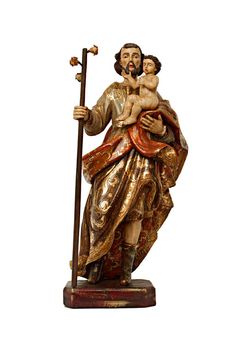 